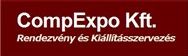 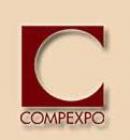 Compfair 94’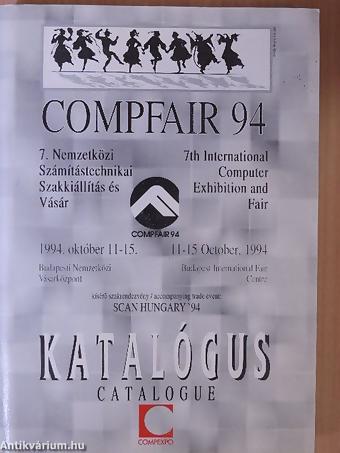 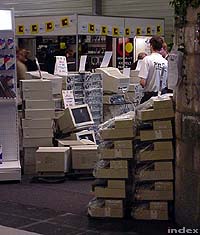 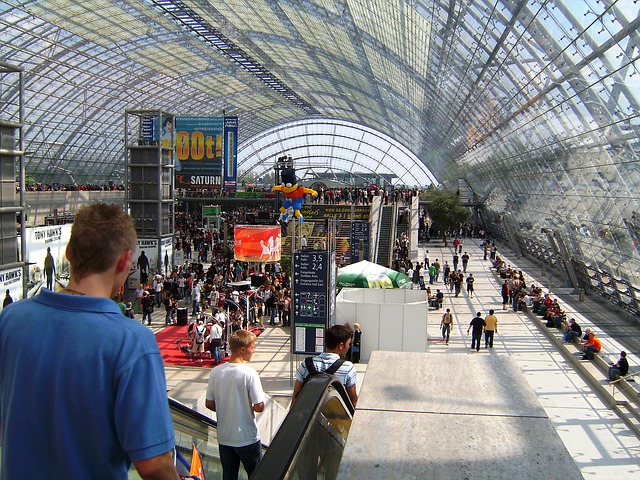 Kriminálexpo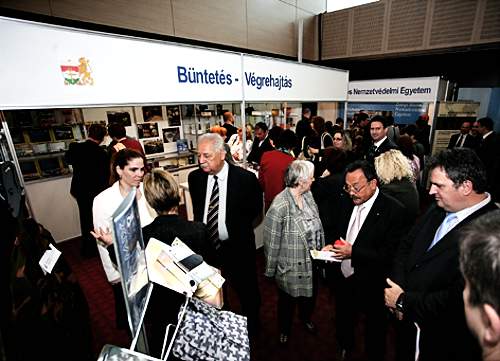 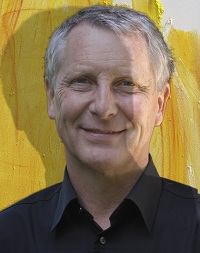 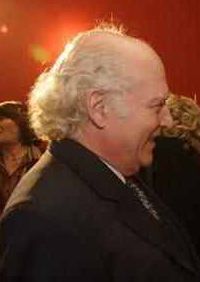 Fuchs  Tamás                   Ihrig Péter